#FightFluTNTuesday, November 19, 2019Locations for FREE Flu Vaccineswww.tn.gov/health/fightflu Carter CountyCarter County Health Department Annex403 East G StreetElizabethton, TN 376432 pm to 5 pmGreene CountyTrinity United Methodist Church524 Tusculum BoulevardGreeneville, TN 377458:30 am to 2:30 pmHancock CountyFirst Baptist Church – Fellowship Hall1359 Main StreetSneedville, TN 3786910 am to 2 pmHawkins CountyFirst Baptist Church – Fellowship Hall202 East Main BoulevardChurch Hill, TN 376429 am to 2 pmJohnson CountyJohnson County Health Dept. Annex715 West Main StreetMountain City, TN 376833 pm to 6 pmUnicoi CountyErwin Town Hall211 North Main StreetErwin, TN 376503 pm to 7 pmWashington CountyWesley United Methodist Church225 Princeton RoadJohnson City, TN 376011 pm to 4 pm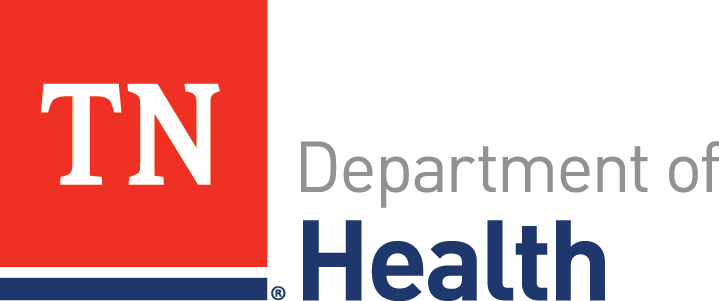 